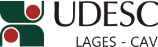 DESIGNA BANCA DE AVALIAÇÃO DE DISSERTAÇÃO DE MESTRADO EM ENGENHARIA FLORESTAL.O Diretor Geral do Centro de Ciências Agroveterinárias, no uso de suas atribuições, RESOLVE:1 - Designar os abaixo relacionados para comporem a Banca de Avaliação da Dissertação de Mestrado em Engenharia Florestal intitulada “Classificação do estádio sucessional da vegetação em áreas de floresta ombrófila mista empregando análise orientada a objetos e ortoimagens”, do mestrando CAMILE SOTHE, a realizar-se no dia 31 de julho de 2015, às 8 horas, nas dependências do CAV/UDESC:Dr. MARCOS BENEDITO SCHIMALSKI – (UDESC/Lages/SC) – PresidenteDrª CLAUDIA MARIA DE ALMEIDA – (DSR-INPE/São José dos Campos/SP) – Membro externoDr. SILVIO LUIS RAFAELI NETO – (UDESC/Lages/SC) – Membro Dr. VERALDO LIESENBERG – (UDESC/Lages/SC) – SuplenteJoão Fert NetoDiretor Geral do CAV/UDESCPORTARIA INTERNA DO CAV Nº 184/2015, de 17/07/2015